100th LIPTON CUP INTERCLUB CHALLENGE Organising Authority: Ponsonby Cruising Club Inc.Date: Saturday, 20 March, 2021 Amendment to Notice of Race, No.2.Dated 4 March, 2021.NOTICE OF POSTPONEMENTDue to events beyond Ponsonby Cruising Club’s controlThe 100TH LIPTON CUP INTERCLUB CHALLENGE RACE is postponed to8 MAY, 2021.For further information Refer: www.pcc.org.nz/lipton-cup or contact: info@pcc.org.nz Dated: 4 March, 2021Janet Watkins, 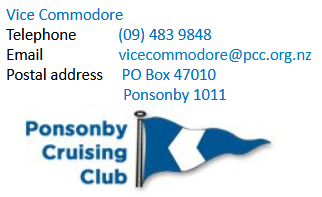 